And Then There Were None Reading and Quiz ScheduleReading Questions DUE DATE:   				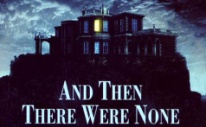 Some Things to Remember:You will be expected to have finished the required reading by the aforementioned dates.  You will have a quiz on those dates.Please bring your book and during reading questions to class on quiz days so you can work on them after completing your quiz.Be sure to work on your during reading questions while you read.  Going back through the book to look for answers to questions will prove time consuming.You may type your answers to your during reading questions for extra credit.Your during reading questions will count as TWO homework grades.Vocabulary Quiz ScheduleChapters 1 – 6 pages 1 – 106Chapters 7 – 9 pages 107 – 165 Chapters 10 – 12 pages 167 – 210 Chapters 13 – Epilogue (a manuscript document…) pages 211 – 300 Mystery Vocabulary QuizATTWN Set I Vocabulary QuizATTWN Set II Vocabulary Quiz